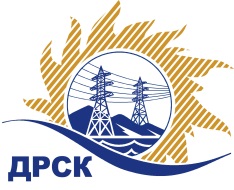 Акционерное Общество«Дальневосточная распределительная сетевая  компания»     (АО «ДРСК»)Протокол №186/УКС-И заседания Закупочной комиссии по запросу котировок в электронной форме  на право заключения договора на выполнение работ: «Мероприятия по строительству и реконструкции электрических сетей до 10 кВ для технологического присоединения потребителей (в том числе ПИР) на территории филиала «Приморские ЭС» (Октябрьский район, с. Синельниково-2, Ханкайский р-н, с. Ильинка, г. Уссурийск, Михайловский район, с. Васильевка)».  (Лот № 11904).СПОСОБ И ПРЕДМЕТ ЗАКУПКИ:запрос котировок в электронной форме  на право заключения договора на выполнение работ: «Мероприятия по строительству и реконструкции электрических сетей до 10 кВ для технологического присоединения потребителей (в том числе ПИР) на территории филиала «Приморские ЭС» (Октябрьский район, с. Синельниково-2, Ханкайский р-н, с. Ильинка, г. Уссурийск, Михайловский район, с. Васильевка)».  (Лот № 11904).КОЛИЧЕСТВО ПОДАННЫХ ЗАЯВОК НА УЧАСТИЕ В ЗАКУПКЕ: 2 (две) заявки.КОЛИЧЕСТВО ОТКЛОНЕННЫХ ЗАЯВОК: 1 (одна) заявка.ВОПРОСЫ, ВЫНОСИМЫЕ НА РАССМОТРЕНИЕ ЗАКУПОЧНОЙ КОМИССИИ:О  рассмотрении результатов оценки заявок.Об отклонении заявки Участника ООО СТРОИТЕЛЬНАЯ КОМПАНИЯ "МОНТАЖ-СЕРВИС".О признании закупки несостоявшейся.По вопросу № 1Признать объем полученной информации достаточным для принятия решения.Принять к рассмотрению заявки следующих участников:По вопросу № 2    Отклонить заявку Участника ООО СТРОИТЕЛЬНАЯ КОМПАНИЯ "МОНТАЖ-СЕРВИС" от дальнейшего рассмотрения на основании п. 4.9.6 г) Документации о закупке, как несоответствующую следующим требованиям:      По вопросу № 3     Признать закупку несостоявшейся на основании п. 4.14.1 б) Документации о закупке, так как по результатам рассмотрения заявок принято решение о признании менее 2 (двух) заявок соответствующими требованиям Документации о закупки.Секретарь Закупочной комиссии1 уровня АО «ДРСК                                              ____________________          Елисеева М.Г.Исп. Чуясова.Тел. (4162) 397-268город БлаговещенскЕИС № 31807372004«28» февраля 2019 года№п/пДата и время регистрации заявкиНаименование, ИНН Участника и/или его идентификационный номер13.01.2019 01:22ООО СТРОИТЕЛЬНАЯ КОМПАНИЯ "МОНТАЖ-СЕРВИС" 
ИНН/КПП 2511099508/251101001 
ОГРН 116251105303324.01.2019 07:13ООО «Уссурэлектромонтаж» 
ИНН/КПП 2511038625/251101001 
ОГРН 1022500866838№п/пДата и время регистрации заявкиНаименование, ИНН Участника и/или его идентификационный номерЦена заявки, руб. без НДС13.01.2019 01:22ООО СТРОИТЕЛЬНАЯ КОМПАНИЯ "МОНТАЖ-СЕРВИС" 
ИНН/КПП 2511099508/251101001 
ОГРН 11625110530334 096 286,7124.01.2019 07:13ООО «Уссурэлектромонтаж» 
ИНН/КПП 2511038625/251101001 
ОГРН 10225008668385 999 999,00№ п/пОснования для отклонения1.В сметном расчёте на выполнение работ в с. Ильинка не учтены материалы и работа по пересечению с железнодорожным полотном (2 опоры с подкосом на базе стоек СВ-105 в количестве 4 шт.); в сметном расчёте на выполнение работ в с. Синельниково-2 не учтена стоимость работ по выполнению топографической съемки, что не соответствует Приложению 4 к ТЗ.По результатам направления дополнительного запроса в адрес Участника указанное замечание не снято (в сметном расчёте на выполнение работ в с. Ильинка не учтены укосы к опорам на базе стоек СВ-105 в количестве 2 шт.).